8 800 2000 112Горячая линия Стопкоронавирус8 800 200 0 200Горячая линия Минздрава Россииrosminzdrav.ru/hotlineГорячие линии органов исполнительной власти в субъектахСайт Правительства Брянской области WWW.BRYANSKOBL.RU http://www.bryanskobl.ru/news/2020/03/30/11804Информация Правительства РФ от 19 марта 2020 г. "О мерах по защите здоровья населения от новой коронавирусной инфекции"https://www.garant.ru/products/ipo/prime/doc/73675601/#review Круглосуточная горячая линия  департамента здравоохранения Брянской области https://www.brkmed.ru/article/pamyatka-koronavirusnaya-infekciya-koronavirus-2019-nsov/  8 (4832) 74-54-11Оперативный штаб по COVID-19 в Брянской области. Горячая линия: 8-800-301-58-69,Коронавирус – заболевание, влияющее на дыхательную систему человека.Откуда взялся коронавирус?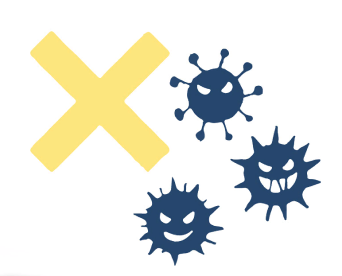 Распространение вируса COVID–19 началось с китайской провинции Ухань. В прошлом году там произошла мощная вспышка этого заболевания. По последним данным сегодня в мире выявлено около 170 тысяч случаев заражения коронавирусом.Важно: в России 263 888 человек прошли тесты на коронавирус. К счастью, большинство проб не подтвердились. Заболело всего 1 825, а 66 пациентов уже выздоровели.Как передается коронавируc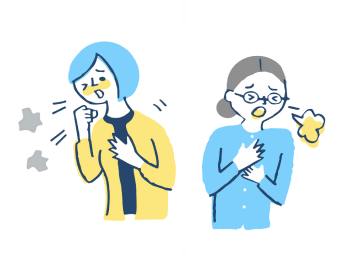 Воздушно-капельным путем (кашель и чихание). Контактным путём через (прикосновения).Вирус может передаваться через поручни в метро, дверные ручки и другие поверхности.Симптомы и признаки коронавируса у человека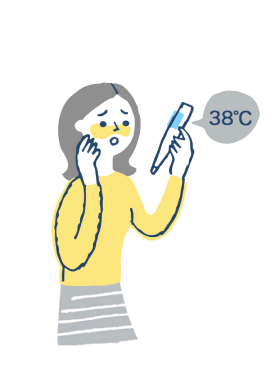 Важно: Похожие симптомы встречаются у пациентов с ОРВИ или гриппом. При их обнаружении необходимо незамедлительно обратиться к врачу для получения медицинской помощи и исключения коронавируса.Высокая температура;Затрудненное дыхание;Чихание, кашель и заложенность носа;Боли в мышцах и в груди;Головная боль и слабость;Возможна тошнота, рвота и диарея.Оставайтесь дома и обратитесь к врачу, если:— Вы контактировали с заразившимся COVID-19;— Вернулись из страны, где идет вспышка болезни;— Если у вас повышенная температура, кашель и одышка.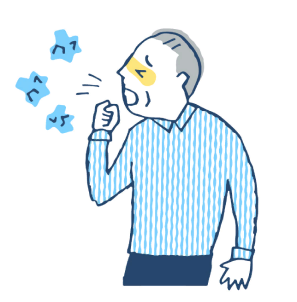 Как сдать анализ на коронавирусВ клиниках пробы берут только у тех, кто ездил в страны неблагоприятной ситуацией, или контактировал с заболевшими.Профилактика коронавируса: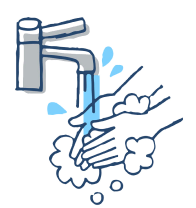 Мойте рукиВсегда мойте руки: когда приходите на работу или возвращаетесь домой. Для профилактики также подойдут влажные салфетки или дезинфицирующие растворы.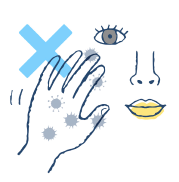 Не трогайте лицо рукамиНе подносите руки к носу и глазам. Быстрее всего вирус попадает в организм через слизистую оболочку. Когда чихаете всегда прикрывайтесь платком.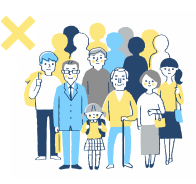 Избегайте больших скоплений людейИзбегайте ненужных поездок и не ходите в места массового скопления людей.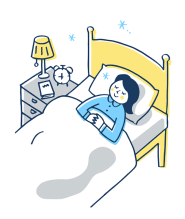 Отмените путешествияНа время, пока разные страны мира борются с корона вирусом, не следует путешествовать заграницу. В особенности туда, где ситуация с коронавирусом крайне тяжелая.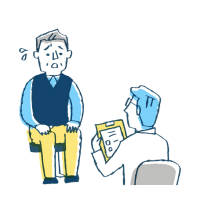 Профилактика у 60+https://static-2.rosminzdrav.ru/system/attachments/attaches/000/049/748/original/60_.pdf 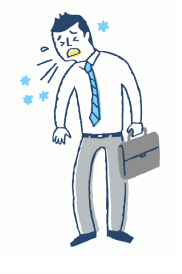 Профилактика на работеhttps://static-2.rosminzdrav.ru/system/attachments/attaches/000/049/747/original/business.pdf Предупрежден – значит вооружен:Достоверная информация с новостями о коронавирусе размещена на сайтах Стопкоронавирус.РФ, Минздрава России, Роспотребнадзора и Всемирной организации здравоохранения. Не доверяйте непроверенным источникам и не поддавайтесь панике.